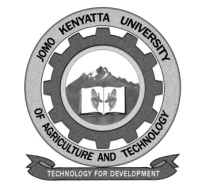 W1-2-60-1-6JOMO KENYATTA UNIVERSITY OF AGRICULTURE AND TECHNOLOGYUNIVERSITY EXAMINATIONS 2014/2015YEAR 3 SEMESTER I EXAMINATION FOR THE DEGREE OF BACHELOR OF COMMERCEHBC 2204: EMPLOYEE RELATIONS  DATE: APRIL 2015						  	TIME: 2 HOURSINSTRUCTIONS: ANSWER QUESTION ONE AND ANY OTHER TWO QUESTIONSQUESTION ONE (COMPULSORY)Describe the role of labour laws in management of employee relations in Kenya										(10marks)Describe the process of labour organizing process in Kenya as stipulated in the labour Relations Act 							(10marks)What is the role of a negotiator in collective bargaining?		(3marks)Describe the qualities of a good negotiator 			(7marks)QUESTION TWODescribe five types of strikes highlighting the objectives of the initiating party for each respective type of strike 					(10marks)Explain three types of approaches employed in resolving a negotiation impasse stating the effectiveness of each approach.				(10marks)QUESTION THREEMake short notes on the following terms commonly used in employee relations in Kenya.Picket line Check-off systemAgency feesDisciplinary procedure Deadlock 							(10marks)Describe the logical steps in collective bargaining process	(10marks)QUESTION FOURExplain common causes of poor relations between management and employees 										(10marks)Suggest approaches of restoring harmonious employee relation at the work place.										(10marks)QUESTION FIVE Some managers believe that the presence of trade unions leads to a positive improvement in employee relations. Others strive to prevent trade unions from gaining foothold among employees. Discuss citing examples					(20marks)